Государственный стандарт СССР ГОСТ 24139-80
"Детали крепления трубопроводов. Хомуты односторонние. Конструкция
и размеры"
(введен в действие постановлением Госстандарта СССР
от 25 апреля 1980 г. N 1891)Pipe-line fastening parts. Single-sided clamps. Design and dimensionsВзамен ГОСТ 16692-71Срок введения с 1 января 1981 г.1. Настоящий стандарт распространяется на односторонние хомуты диаметром D от 14 до 200 мм.2. Конструкция и размеры односторонних хомутов должны соответствовать указанным на чертеже и в таблице.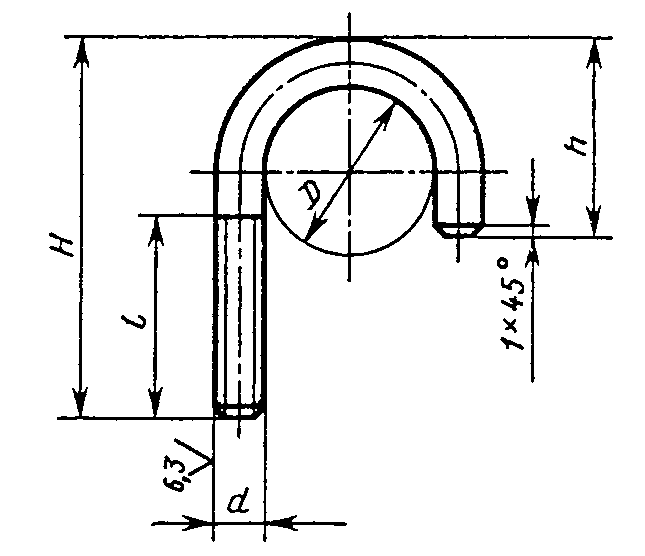 "Чертеж"                                                              Размеры, мм┌─────┬─────────┬───────┬─────────┬──────────┬───────────┬──────────────┐│  D  │    Н    │   h   │    d    │  l, не   │ Масса, кг │Применяемость ││     │         │       │         │  менее   │           │              ││     ├─────────┴───────┤         │          │           │              ││     │       +-1       │         │          │           │              │├─────┼─────────┬───────┼─────────┼──────────┼───────────┼──────────────┤│ 14  │   38    │  18   │   М6    │    25    │   0,014   │              ││     │         │       │         │          │           │              ││ 16  │   40    │  19   │         │          │   0,015   │              ││     │         │       │         │          │           │              ││ 18  │   42    │  20   │         │          │   0,016   │              ││     │         │       │         │          │           │              ││ 20  │   45    │  21   │         │          │   0,017   │              │├─────┼─────────┼───────┼─────────┼──────────┼───────────┤              ││ 22  │   55    │  24   │   М8    │    34    │   0,035   │              ││     │         │       │         │          │           │              ││ 25  │   57    │  25   │         │          │   0,037   │              ││     │         │       │         │          │           │              ││ 28  │   60    │  27   │         │          │   0,039   │              ││     │         │       │         │          │           │              ││ 32  │   65    │  29   │         │          │   0,043   │              ││     │         │       │         │          │           │              ││ 36  │   68    │  31   │         │          │   0,046   │              ││     │         │       │         │          │           │              ││ 40  │   72    │  38   │         │          │   0,052   │              ││     │         │       │         │          │           │              ││ 45  │   77    │  40   │         │          │   0,060   │              │├─────┼─────────┼───────┼─────────┼──────────┼───────────┤              ││ 50  │   90    │  45   │   М10   │    40    │   0,098   │              ││     │         │       │         │          │           │              ││ 55  │   95    │  48   │         │          │   0,105   │              ││     │         │       │         │          │           │              ││ 60  │   100   │  50   │         │          │   0,111   │              ││     │         │       │         │          │           │              ││ 65  │   105   │  52   │         │          │   0,117   │              │├─────┼─────────┼───────┼─────────┼──────────┼───────────┤              ││ 70  │   115   │  57   │   М12   │    50    │   0,186   │              ││     │         │       │         │          │           │              ││ 75  │   120   │  60   │         │          │   0,193   │              ││     │         │       │         │          │           │              ││ 80  │   125   │  62   │         │          │   0,202   │              ││     │         │       │         │          │           │              ││ 85  │   130   │  65   │         │          │   0,212   │              ││     │         │       │         │          │           │              ││ 90  │   135   │  67   │         │          │   0,219   │              ││     │         │       │         │          │           │              ││ 95  │   140   │  70   │         │          │   0,230   │              ││     │         │       │         │          │           │              ││ 100 │   145   │  72   │         │          │   0,239   │              ││     │         │       │         │          │           │              ││ 105 │   150   │  80   │         │          │   0,249   │              ││     │         │       │         │          │           │              ││ 110 │   155   │  82   │         │          │   0,262   │              ││     │         │       │         │          │           │              ││ 115 │   160   │  85   │         │          │   0,271   │              │├─────┼─────────┼───────┼─────────┼──────────┼───────────┤              ││ 120 │   180   │  91   │   М16   │    60    │   0,525   │              ││     │         │       │         │          │           │              ││ 125 │   185   │  94   │         │          │   0,541   │              ││     │         │       │         │          │           │              ││ 130 │   190   │  96   │         │          │   0,558   │              ││     │         │       │         │          │           │              ││ 135 │   195   │  98   │         │          │   0,572   │              ││     │         │       │         │          │           │              ││ 140 │   200   │  101  │         │          │   0,590   │              ││     │         │       │         │          │           │              ││ 145 │   205   │  104  │         │          │   0,607   │              ││     │         │       │         │          │           │              ││ 150 │   210   │  106  │         │          │   0,623   │              ││     │         │       │         │          │           │              ││ 155 │   215   │  114  │         │          │   0,648   │              ││     │         │       │         │          │           │              ││ 160 │   220   │  116  │         │          │   0,662   │              ││     │         │       │         │          │           │              ││ 165 │   225   │  118  │         │          │   0,678   │              ││     │         │       │         │          │           │              ││ 170 │   230   │  121  │         │          │   0,696   │              ││     │         │       │         │          │           │              ││ 175 │   235   │  124  │         │          │   0,713   │              ││     │         │       │         │          │           │              ││ 180 │   240   │  126  │         │          │   0,729   │              ││     │         │       │         │          │           │              ││ 185 │   245   │  128  │         │          │   0,744   │              ││     │         │       │         │          │           │              ││ 190 │   250   │  131  │         │          │   0,762   │              ││     │         │       │         │          │           │              ││ 195 │   255   │  134  │         │          │   0,779   │              ││     │         │       │         │          │           │              ││ 200 │   260   │  136  │         │          │   0,795   │              │└─────┴─────────┴───────┴─────────┴──────────┴───────────┴──────────────┘Пример условного обозначения одностороннего хомута D=50 мм из стали марки ВСт3сп с покрытием Ц9.хр:Хомут 50-ВСт3сп-Ц9.хр. ГОСТ 24139-803. Допуск параллельности и перекос осей поверхности d не должны быть более 2 мм.4. Технические требования - по ГОСТ 24140-80.